De weldoener = iemand die geld of goederen geeft aan de armen.De aalmoes = een kleinigheid die je aan een bedelaar geeft, bv. Wat brood of geld.De bedelaar = iemand die andere mensen om geld of eten vraagt zonder er voor te werken of te betalen.Bedelen  = werkwoord, vragen om geld of goederen.Straatarm = zo arm dat je op straat moet leven.Zo arm als Job = gezegde,  Job is een Bijbelfiguur, die heel arm was.De dakloze  = iemand die geen huis meer heeft en op straat leeft.Het niet breed hebben =  gezegde, weinig  geld hebben.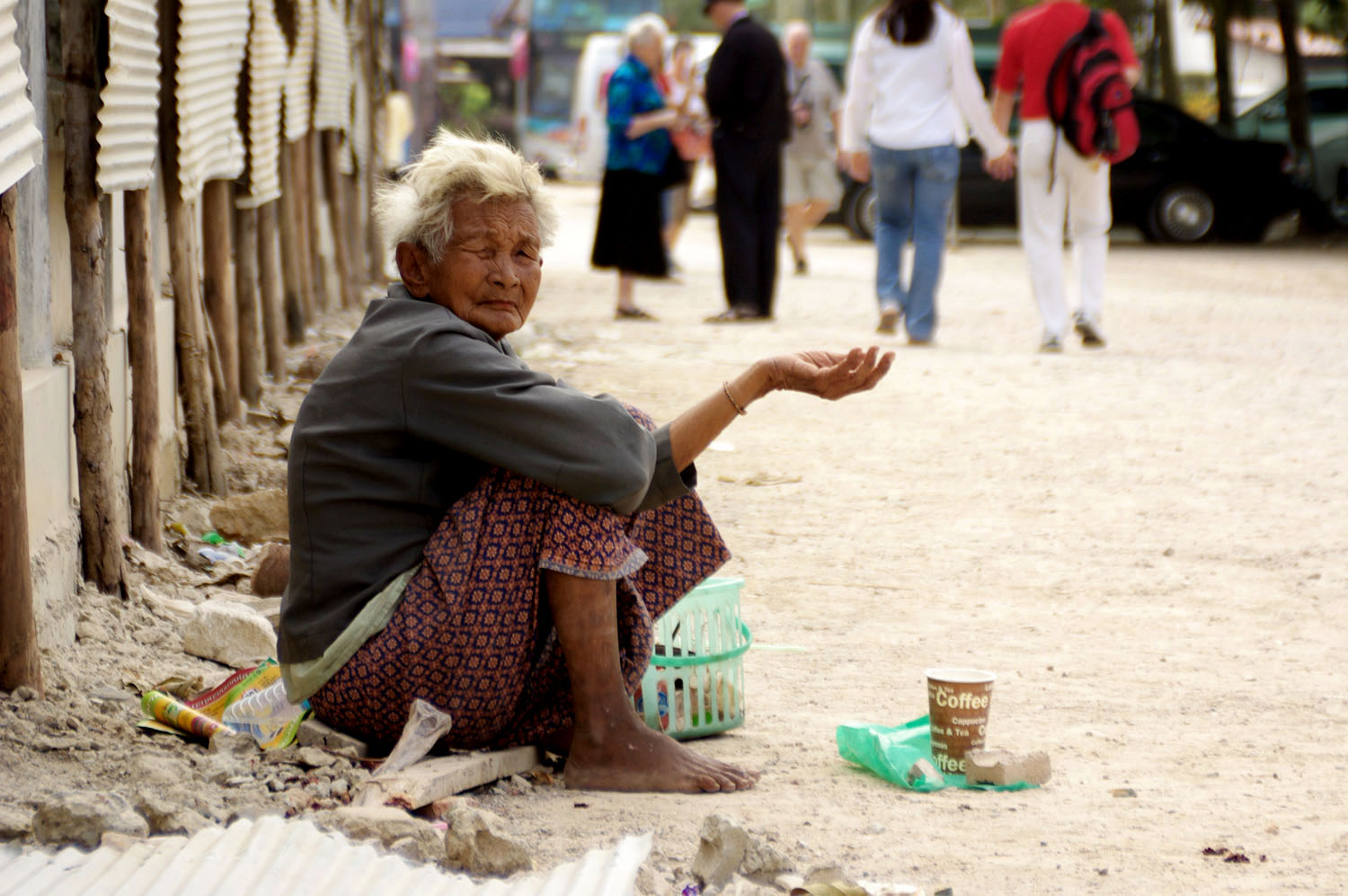 